Внедрение инновационных технологий  речевого развития детей 4-5 лет - «Сторителлинг» и «Кубик Блума»Второй год в нашей группе «Радуга» мы работаем над развитием речи у детей.  Мы ищем и применяем интересные формы работы. В прошлом учебном году мы применяли технологию «мнемотехника».  Технология позволяет включить в работу оба полушария головного мозга. Левое полушарие ответственно за логическое мышление, речь. Правое – это ритм, восприятие цвета, воображение, образы и пространственное мышление. Благодаря интересной и понятной форме работы, наши дети научились: связной речи, у них развито ассоциативное мышление, зрительная и слуховая память, воображение. Дети легко заучивают стихи, рассказывают сказки, пересказывают рассказы.   Также частично мы использовали технологию «сторителлинг». Данная инновационная   технология позволяет развивать грамматически правильную речь: внимание и удерживать его. Дети учатся составлять фантазийные рассказы. В это учебном году мы подобрали новую, не менее интересную технологию – «Кубик Блума». Автор этой уникальной методики американский ученый и психолог Бенджамин Блум.Одним из инновационных методов, позволяющих добиться позитивных результатов в формировании мыслительной деятельности дошкольников, является технология развития критического мышления. Умение мыслить критически – это не выискивание недостатков, а объективная оценка положительных и отрицательных сторон в познаваемом объекте. Работая в режиме данной технологии, воспитатель перестает быть главным источником информации.  Педагог, используя приемы технологии, превращает обучение в совместный и интересный поиск.Как же этого добиться? Вот такой прием и разработал Бенджамин Блум. Также у него существует еще один прием: ромашка Блума, но для детей дошкольного возраста более адаптирован именно кубик.Бенджамин Блум известен как автор уникальной системы алгоритмов педагогической деятельности. Предложенная им теория, разделяет образовательные цели на три блока: когнитивную, психомоторную и аффективную. Проще говоря, эти цели можно обозначить блоками "Знаю", "Творю" и "Умею". То есть, ребенку предлагают не готовое знание, а проблему. А он, используя свой опыт и познания, должен найти пути разрешения этой проблемы.«Кубик Блума» можно использовать по всем образовательным областям.На шести гранях куба детям предлагаются шесть алгоритмов: опиши, сравни, предложи ассоциацию, проведи анализ, используй, оцени.Опиши. Что можно описать? Форму, размер, цвет, назови по имени, и т.д.Сравни. То есть, сравни заданный предмет или явление с подобными, укажи сходства и различия.Предложи ассоциацию. С чем ассоциируется у тебя данный предмет, явление? С чем можно сравнить?Проведи анализ. То есть, расскажи, из чего это состоит, как сделано и прочее.Используй. Приведи примеры использования или покажи применение.Оцени. То есть, укажи все "плюсы" и "минусы".Для детей, которые не умеют читать, вместе с текстом на «Кубике Блума» размещены пиктограммы, которые помогают запомнить вопрос на грани кубика. Грани кубика перефразированы для детей дошкольного возраста они затрагивают познавательную, креативную и эмоциональную стороны личности. Педагог может задавать и свои вопросы. Это зависит от темы материала, от того, что же хочет добиться педагог и от уровня усвоения материала детьми.Работа с кубиком строится по определенному алгоритму:Педагог формулирует тему, которая будет обсуждаться на занятии.На первом этапе педагог бросает кубик сам, а ребенок отвечает на вопрос темы, который выпал на грани.Когда дети усвоили правила игры, то кубик бросают все дети по очереди.Если при бросании кубика часто выпадает одна и та же грань, то вводится правило: кубик можно перебросить или найти грань, которая еще не выпадала.Если ответ даётся неполный, то другие дети могут его дополнить и исправить.В конце игры педагог подводит итог: что нового узнали, чей ответ был самым интересным, познавательным, что бы еще хотели узнать по данной теме.Ответ на каждый вопрос кубика помогает педагогу не только выявить уровень познавательной активности воспитанников, но и прояснить аспекты темы, которые вызывают затруднения у детей.Практика показывает, что данный прием очень нравится детям, они быстро осваивают технику его использования.Кубик «Блума» — это упрощённый способ, который помогает не только «собрать в кучку» все знания детей, но и развить в ребятах чувство коллективизма, необходимости помогать друг другу и нести ответственность за работу всех членов команды.Таким образом, использование приёма «Кубик Блума», является инновационной практикой, которая помогает сформировать не только элементы критического мышления, что очень важно при формировании у детей мягких навыков, но и позволяет систематизировать полученные знания, сфокусировав внимание на всех сторонах заданной проблемы.Также мы используем в работе с детьми «Рифмовки»- это карточки с множеством различных картинок. Все картинки разные по смыслу, но в названии каждой картинки повторяется один звук.  Дети с удовольствием играют в интересную словесную игру. Игра помогает детям усваивать и совершенствовать звуковую сторону языка.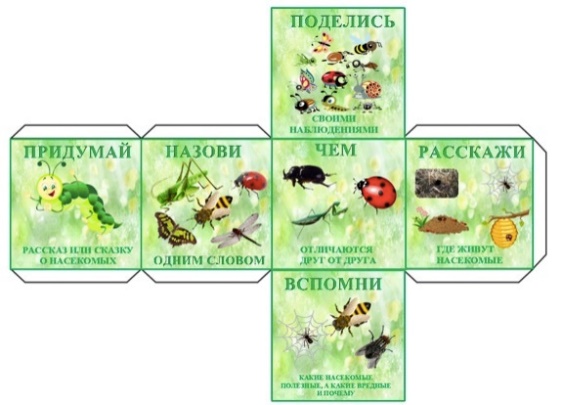 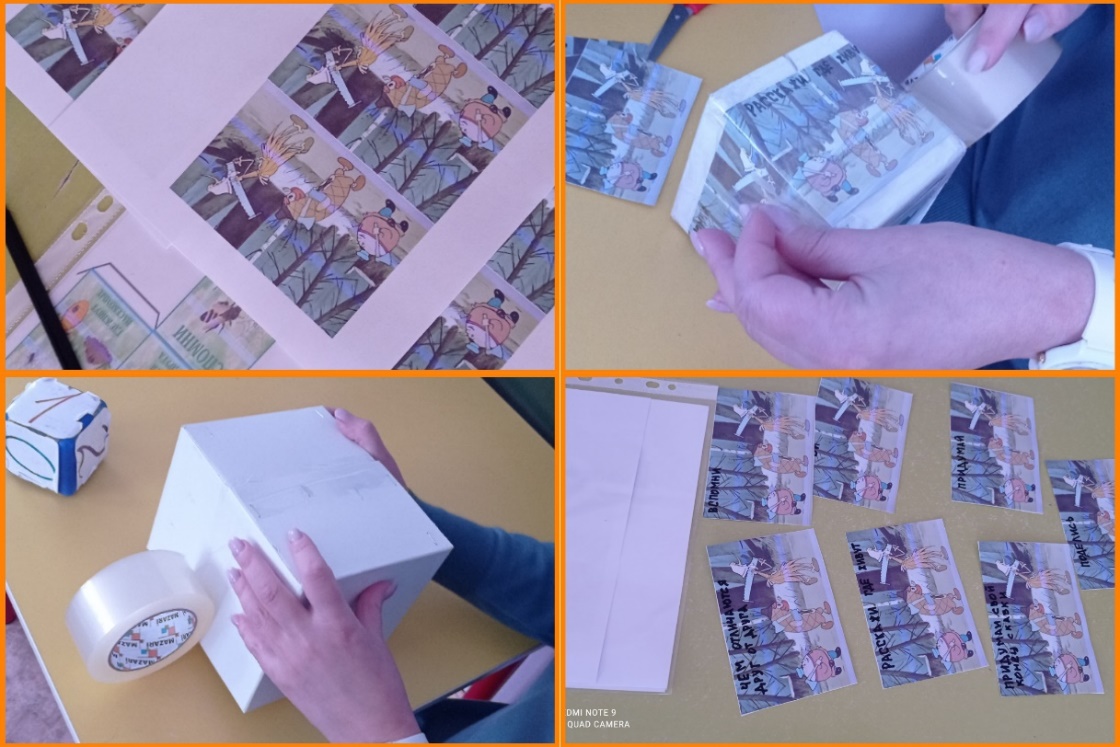 Процесс изготовления «Кубика Блума»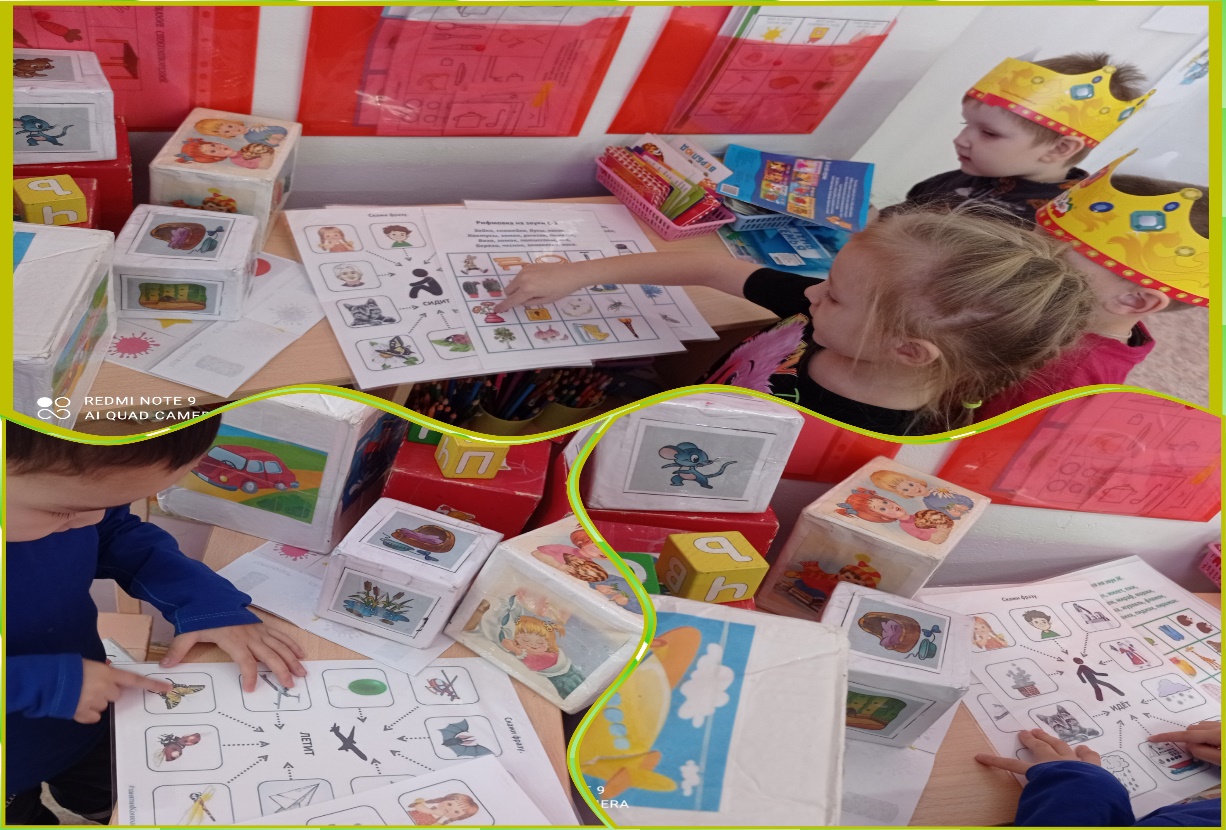 Самостоятельная деятельность детей в центре речевого развития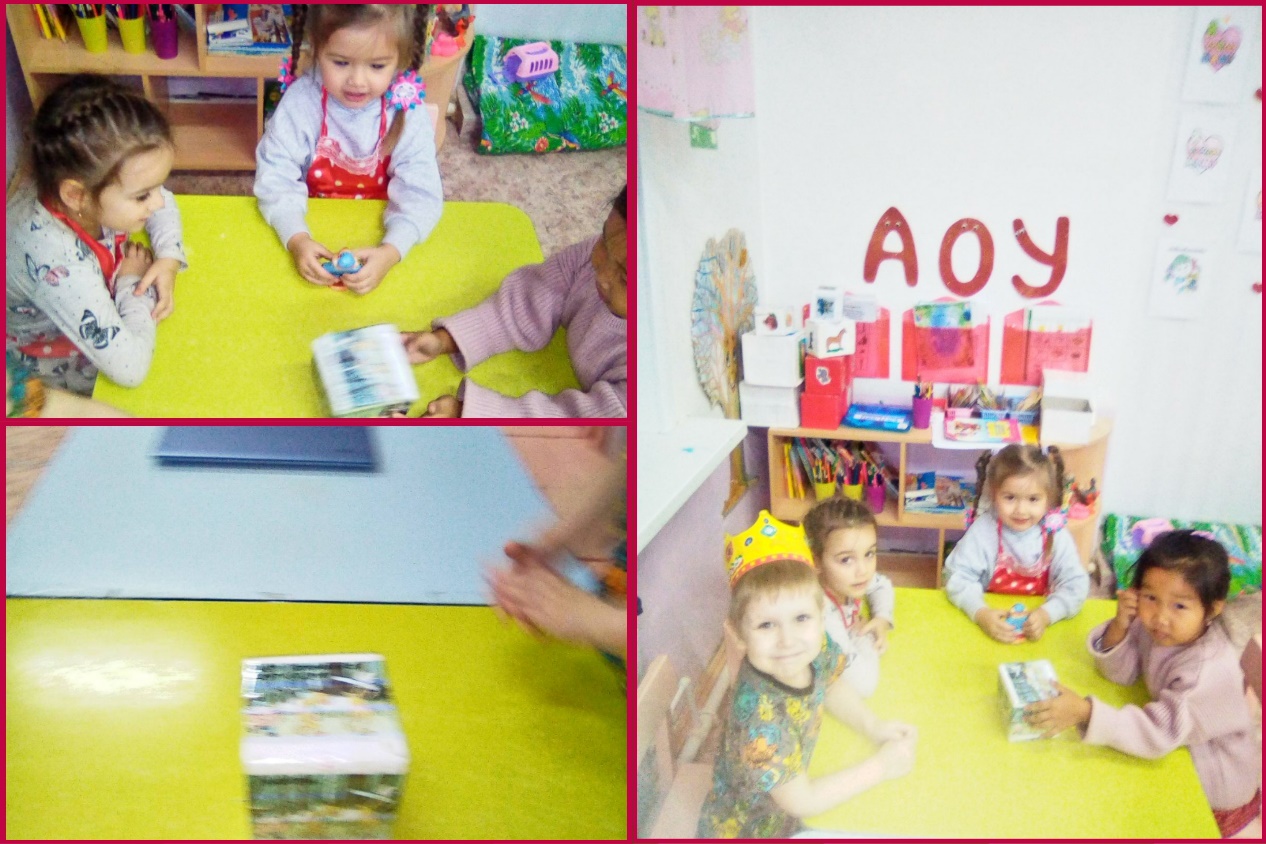 Игра с «Кубиком Блума» по сюжету сказки «Пузырь, соломинка и лапоть»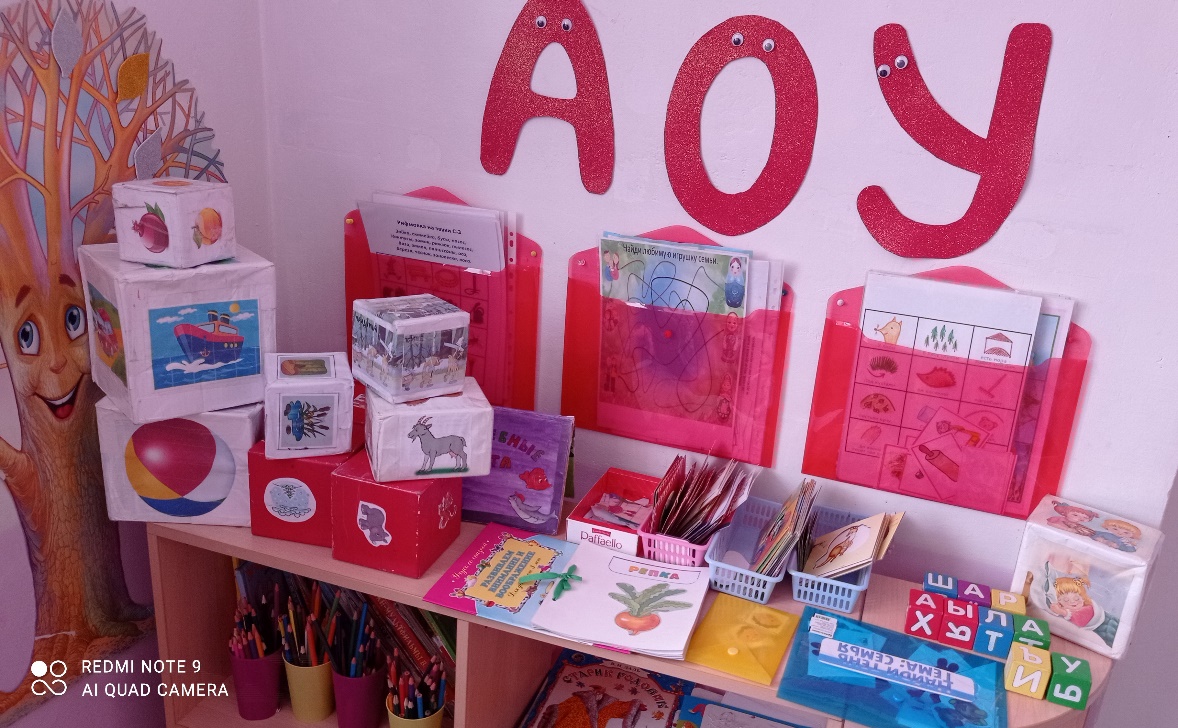 Центр развития речиВторой год весь материал мы собираем в центре речевого развития. Дети имеют свободный доступ в центре и самостоятельно могут играть и выбирать интересующие их игры.        Можно сделать вывод: что, все выбранные нами технологии, положительно влияют на всестороннее развитие ребенка, очень нравятся детям.